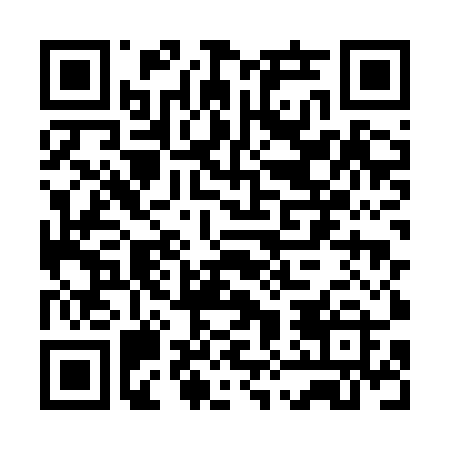 Ramadan times for Baroniskiai, LithuaniaMon 11 Mar 2024 - Wed 10 Apr 2024High Latitude Method: Angle Based RulePrayer Calculation Method: Muslim World LeagueAsar Calculation Method: HanafiPrayer times provided by https://www.salahtimes.comDateDayFajrSuhurSunriseDhuhrAsrIftarMaghribIsha11Mon4:434:436:4712:324:176:196:198:1612Tue4:404:406:4512:324:196:216:218:1813Wed4:374:376:4212:324:216:236:238:2014Thu4:344:346:4012:324:226:256:258:2315Fri4:314:316:3712:314:246:276:278:2516Sat4:284:286:3412:314:266:296:298:2717Sun4:254:256:3212:314:276:316:318:3018Mon4:224:226:2912:304:296:336:338:3219Tue4:194:196:2612:304:316:356:358:3420Wed4:164:166:2412:304:326:376:378:3721Thu4:134:136:2112:304:346:396:398:3922Fri4:104:106:1912:294:366:416:418:4223Sat4:074:076:1612:294:376:436:438:4424Sun4:044:046:1312:294:396:456:458:4725Mon4:004:006:1112:284:406:476:478:4926Tue3:573:576:0812:284:426:496:498:5227Wed3:543:546:0512:284:436:516:518:5528Thu3:513:516:0312:274:456:536:538:5729Fri3:473:476:0012:274:476:556:559:0030Sat3:443:445:5812:274:486:576:579:0331Sun4:404:406:551:275:507:597:5910:051Mon4:374:376:521:265:518:018:0110:082Tue4:334:336:501:265:538:038:0310:113Wed4:304:306:471:265:548:058:0510:144Thu4:264:266:441:255:568:078:0710:175Fri4:234:236:421:255:578:098:0910:206Sat4:194:196:391:255:588:118:1110:237Sun4:154:156:371:246:008:138:1310:268Mon4:114:116:341:246:018:158:1510:299Tue4:084:086:321:246:038:178:1710:3210Wed4:044:046:291:246:048:198:1910:35